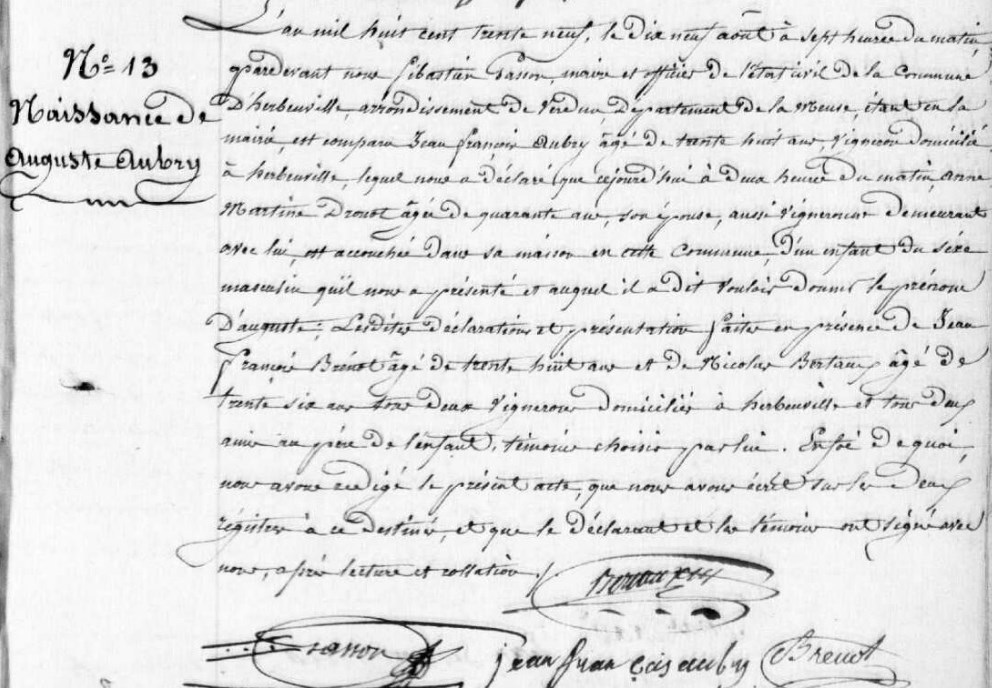 August Aubry Birth Record, brother of Marie Anne Aubry GrilliotSource: archives.meuse.frEtat Civil	1833-1842, Births, Marriages, Deaths	Image 280/450